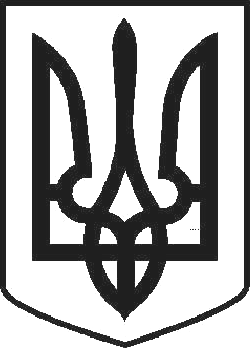 УКРАЇНАЧОРТКІВСЬКА МІСЬКА РАДА ТРИДЦЯТЬ ШОСТА СЕСІЯ СЬОМОГО СКЛИКАННЯРІШЕННЯвід 16 березня 2018 року	№ 1025м. ЧортківПро надання дозволу Чортківській міській раді на складання технічної документації із землеустрою щодо інвентаризації земельної ділянки (парк «Моклеків) по вул. Білецька в м. ЧортковіВідповідно до ст. 12, 83, 122 Земельного кодексу України, ст. 57 Закону України «Про землеустрій», Постанови Кабінету Міністрів України «Про затвердження Порядку проведення інвентаризації земель» від 23 травня 2012 р.№ 513, керуючись п.34 ч.1 ст.26 Закону України «Про місцеве самоврядування в Україні», міська радаВИРІШИЛА:Надати дозвіл Чортківській міській раді на складання технічної документації із землеустрою щодо інвентаризації земельної ділянки, яка належить до земель загального користування (парк «Моклеків) по вул. Білецька в м. Чорткові.Технічну документацію із землеустрою щодо проведення інвентаризації та подати для розгляду та затвердження у встановленому законодавством порядку.Копію рішення направити в відділ земельних ресурсів та охорони навколишнього середовища міської ради.Контроль за виконанням рішення покласти на постійну комісію з питань містобудування, земельних відносин, екології та сталого розвитку міської ради.Міський голова	Володимир ШМАТЬКО